Krzesła – 35 szt.Model/typ	Producent/kraj	Rok produkcji	Parametry techniczne:Formularz należy podpisaćkwalifikowanym podpisem elektronicznym lub podpisem osobistym lub podpisem zaufanymosób/-y uprawnionych/-ejLp.Minimalne funkcje, parametry techniczne i warunki wymaganeParametry i warunki zaoferowane przez Wykonawcę(należy uzupełnić wszystkie wymagane pola podając parametry oferowanego produktu, opis lub wpisać tak)  1.Produkt fabrycznie nowy2. Metalowy chromowany stelaż3.Nakładki podłokietnika wykonane z litego drewna bukowego – w kolorze buk naturalny4.Materiał: Poliester pokryty warstwą PCV o gramaturze 460 g/m2, odporność na ścieranie: min. 30 000 cykli Martindale. Tkanina wyglądem przypominająca skórę naturalną z delikatnie widoczną fakturą odpowiadającą naturalnej strukturze5.Kolorystyka do wyboru z palety min. 15 kolorów na etapie realizacji6.Siedzisko i oparcie: szkielet siedziska wykonany jest z 5 warstwowej sklejki bukowej, profilowanej o grubości  7.5 mm, pokrytej z przodu formatką pianki o gęstości min. 25kg/m3 i grubości 40 mm oraz z tyłu pianką o gęstości min. 21kg/m3 i  grubości 10 mm.7.Wymiary modelu:•	Wysokość całkowita: 880 mm•	Wysokość siedziska: 450 mm•	Szerokość siedziska: 460 mm•	Wysokość podłokietników (od poziomu                siedziska) : 200mm•	Głębokość siedziska: 460 mm•	Szerokość całkowita: 600 mm•	Głębokość całkowita: 552 mm8.Przykładowe rozwiązanie: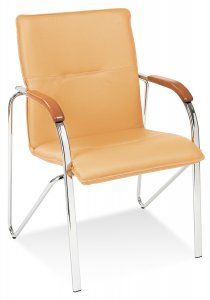 